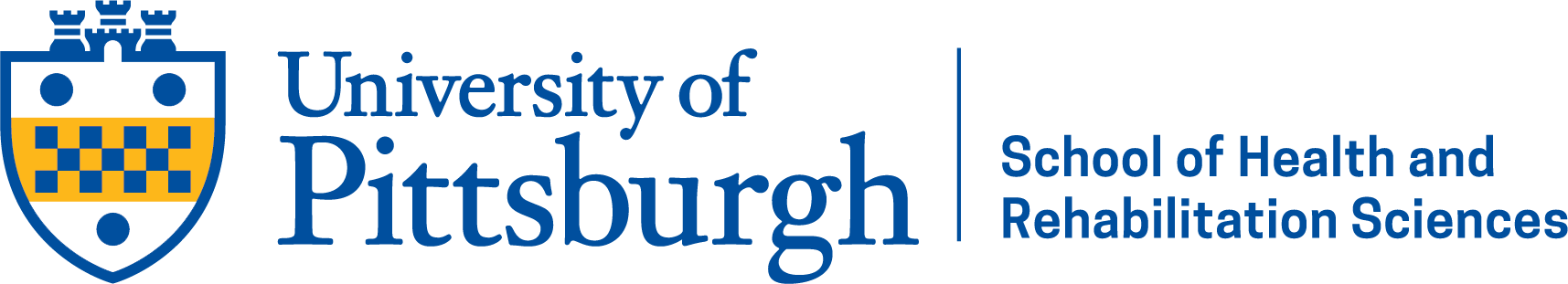 Rehabilitation Science (BS) fall 2022 transfer applicant self-evaluation worksheet 	Click here to view all admission requirementsMinimum GPA - cumulative 2.75; prerequisite science and math 2.560 transferrable* credits required to begin the program Complete prerequisite coursework with a minimum grade of CPrerequisites:*Students should have 60 transferrable credits when they enter the program. Any exceptions must be approved in advance. Transfer of credits earned at other college-level accredited is not guaranteed. An official credit evaluation is conducted at the time of application. We encourage you to reach out to the SHRS admission team and request an unofficial credit evaluation before you apply.**Writing intensive courses (W-Courses) are designed to teach writing within a discipline through writing assignments that are distributed across the entire term. In these courses, students will produce at least 20-24 pages of written work. A significant portion of this work should be substantially revised in response to instructor feedback and class discussion. Transfer students may fulfill this admission requirement while enrolled in the program, however If you have taken a writing course that you think will fulfill this requirement please provide a syllabus with your SHRS application.Pitt courseCreditsCourse you took or are taking to fulfill this requirementGeneral Biology I and Lab4 creditsGeneral Chemistry I and Lab4 creditsGeneral Physics I3-4 creditsCollege Algebra2-3 creditsStatistics3-4 creditsIntroduction to Psychology3 creditsHuman Development3 creditsEnglish Composition3 creditsIntensive Writing (W)3 credits**Humanities/Social Science6 credits